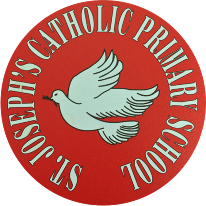 St Joseph’s Catholic Primary School - LEARNING AT HOME PLANNINGSt Joseph’s Catholic Primary School - LEARNING AT HOME PLANNINGYEAR 4YEAR 4Date- WC 18th May 2020 Date- WC 18th May 2020 Weekly Mathematics Tasks (Aim to do 1 per day)Weekly Reading Tasks (Aim to do 1 per day)We have set up a battle between 4BW and 4C on TT Rock Stars, starting Monday and finishing on Friday. Which class will achieve glory??Ensure you are completing your daily 4 calculations in your orange book. Why not try the Daily 10 calculations on Topmarks? You can choose your own level, area of calculation to work on and time for each question.Daily 10This week we will be working on:Writing amounts of money using decimals.Comparing amounts of money.Step 1  Revise adding totals of coins and notes using real money (ask your family if you can borrow some!) Pick your own level to practise on this fun game Coins game TopmarksStep 2Continue with your usual reading activities as set previously. Remember to discuss what you are reading, using the key questions provided. You should all now have received your sunflower gift (please let us know if not). Read some information about how to care for sunflowers and help them grow well. Reading comprehension. Find an article that interests you on the Newsround page and summarise the key point of the article in 3 sentences or less. https://www.bbc.co.uk/newsroundWeekly Spelling Tasks (Aim to do 1 per day)Weekly Writing Tasks (Aim to do 1 per day)Practise the following words from our Year 3/4 statutory word list:exercise                            occasionexperience                      occasionallyexperiment                     actualextreme                           actuallyCan you find words within these words to help you?Can you make up a picture or story to help you learn the word?Can you write a spelling story including all of these words? It might be a very strange or silly story, but have fun trying!NB: If your child has differentiated spellings, choose just 4 of the words above to really focus on over the course of the week.Practise these using the suggested activities above.Further practice can be found at:Spelling Frame			   Choose six words on the theme of rainforests from the list below and writedefinitions in your writing books to make your own rainforest glossary. Use dictionaries and thesauruses to help (online dictionaries are available if you google).Greater depth: Choose own words linked by a specific theme from research, such as rainforest plants, endangered animals, etc.canopy   camouflage     tropical  humid     monsoon      extinct  indigenous      vegetation   deforestation     sustainableconservation    shrubs Make a packing list of the top ten essential items needed for an expedition to the rainforest and explain why you have chosen some of them. Use conjunctions to explain your choices (eg because, when, if, so that).Revise how to use apostrophes for possession BBC Bitesize   Study the rainforest scene and write some rainforest-themed sentences using possessive apostrophes, using the examples on the sheet to help you.            Foundation subjects and Learning Project - to be done throughout the weekScience – Create your own ‘rainforest in a box’. Use this guide to help you Chester Zoo rainforest in a boxGeography – Research the importance of the Amazon rainforest by using the following link and exploring some of these amazing activities. We would love to see some of your work on Twitter Action Aid Amazon. Art – Use the following PPT to help you study and discuss the work of Henri RousseauLet’s get physical!Lots of people have been completing a 2.6 challenge to raise money for charity (check out Mrs Evans’ amazing effort on our Twitter page!). All you need to do is think of an activity that suits your skills based around the number 2.6 or 26. The only requirement is that the activity must follow the Government guidelines on exercise and social distancing. What ideas could you come up with?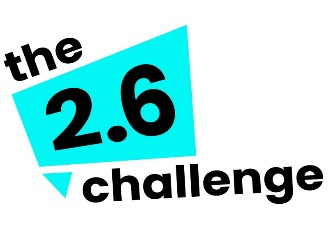 Miss Ward will be aiming to walk 26 miles over the course of this week (3.7 miles a day). To keep us active during our time away from school, we have teamed up with Joy of Moving, the EFL Trust and Tranmere Rovers FC to organise an afternoon of home-based games. We have chosen the afternoon of Thursday 21st May for you to try these activities. Feel free to record and post your skills to our twitter page, tagging in @TRFCcommunity and using the hashtag #JOMHomeFestival. Full details are to be found in this booklet:https://documentcloud.adobe.com/link/review?uri=urn:aaid:scds:US:de810161-b137-4330-af8d-4504e177eaa8Pray TogetherThe Gospel for the coming Sunday can be found at http://universalis.com/mass.htmThere are some lovely Ascension activities to be found here AscensionLord Jesus,when you walked with us on earthyou spread your healing power.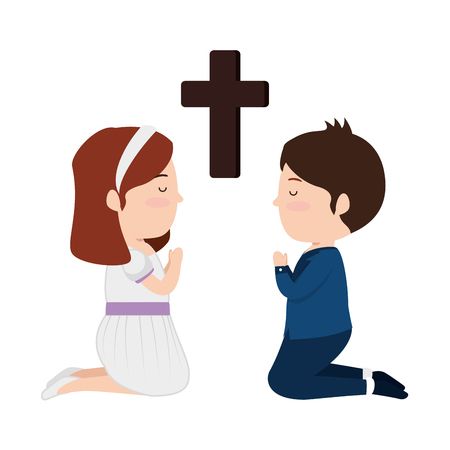 We place in your loving careall who are affected by Coronavirus.Keep us strong in faith, hope and love.Bring relief to our sick,	console our bereaved,	protect those who care for us.We lift our prayer to you Lord,and trust in your infinite mercy,as we wait for the daybreak.Amen.Additional learning resources parents may wish to engage with  Classroom Secrets Learning Packs - These packs are split into different year groups and include activities linked to reading, writing, maths and practical ideas you can do around the home.  Twinkl - to access these resources click on the link and sign up using your own email address and creating your own password. Use the offer code UKTWINKLHELPS. Headteacher chat - This is a blog that has links to various learning platforms. Lots of these are free to access.Our school Twitter page will keep you up to date with challenges set by the teachers and let you see what other pupils have been up to. Follow us @stjosephsbhOxford Owl has some free e books, similar to those we use in school. You will need to register initially (for free), but many resources are free. https://home.oxfordowl.co.uk/books/free-ebooks/Teacher TipsOne of our specialist support teachers has produced a useful guide for parents teaching their children at home. The full version will appear on our Twitter page but some top tips include:Slowly build up the amount of work you expect your child to do; 5 minutes at first 10 minutes for another 3 days/a week 15 minutes thereafter possibly building up to 20 minutes.You can get more work done by doing daily short sessions rather than one long sessione.g. 4 x 5 minutes, 3 x 10 minutes, 3 / 4 x 15 minutes, 4 x 20 minutes3. Praise your child for EVERY little item they do well. “Well done, that’s great,” won’trock it as much as specifically praising their efforts. Tell them what impresses you. “Excellent Prince George you have spelt [say the word] perfectly,” “I am so proud of you for trying/completing [say what],” “Well done Princess Charlotte I love how neatly you have written [say what],’” “This is an amazing effort, tell me how you did [this bit],” “Wow! Super star, [this bit] is fantastic,” “Prince Louis you have worked really hard today, I can see that you have tried yourvery best [here]”